КАРАР                                                          ПОСТАНОВЛЕНИЕ24 май 2016 йыл                  № 24              24  мая 2016 годаОб утверждении Положения о проверке достоверности и полноты сведений, предоставляемых   гражданами,претендующими на замещение должностей муниципальной службы, и муниципальными служащими, и соблюдения муниципальными служащими требований к служебному поведениюПоложение о проверке достоверности и полноты сведений, предоставляемых   гражданами, претендующими на замещение должностей муниципальной службы, и муниципальными служащими, и соблюдения муниципальными служащими требований к служебному поведению1. Настоящим Положением определяется порядок осуществления проверки:а) достоверности и полноты сведений о доходах, об имуществе и обязательствах имущественного характера:гражданами, претендующими на замещение должностей муниципальной  службы (далее - граждане), на отчетную дату;муниципальными служащими (далее - муниципальные служащие) по состоянию на конец отчетного периода;б) достоверности и полноты сведений, представляемых гражданами при поступлении на муниципальную  службу в соответствии с нормативными правовыми актами Российской Федерации;в) соблюдения муниципальными служащими ограничений и запретов, требований о предотвращении или урегулировании конфликта интересов, исполнения ими обязанностей, установленных Федеральным законом от 25 декабря 2008 г. N 273-ФЗ «О противодействии коррупции»  и другими федеральными законами (далее - требования к служебному поведению).2. Проверка, предусмотренная подпунктами "б" и "в" пункта 1 настоящего Положения, осуществляется соответственно в отношении граждан, претендующих на замещение любой должности муниципальной службы, и муниципальных служащих, замещающих любую должность муниципальной службы.3. Проверка достоверности и полноты сведений о доходах, об имуществе и обязательствах имущественного характера, представляемых муниципальным служащим, замещающим должность муниципальной службы,  и претендующим на замещение должности муниципальной службы,  осуществляется в порядке, установленном настоящим Положением для проверки сведений, представляемых гражданами в соответствии с нормативными правовыми актами Российской Федерации.      4. Решение о проведении проверки, предусмотренной пунктом 1 настоящего Положения, принимается Главой сельского поселения Мутабашевский сельсовет. Решение принимается отдельно в отношении каждого гражданина или муниципального служащего и оформляется в форме распоряжения Администрации  сельского поселения Мутабашевский сельсовет.     5. Проверка, предусмотренная пунктом 1 настоящего Положения в  Администрации сельского  поселения  Мутабашевский  сельсовет обеспечивается муниципальным служащим сельского поселения Мутабашевский сельсовет , к должностным обязанностям которого отнесено ведение кадровой работы (далее – муниципальный служащий по кадровой работе).6. Муниципальный служащий по кадровой работе осуществляет проверку:а) достоверности и полноты сведений о доходах, об имуществе и обязательствах имущественного характера, представляемых гражданами, претендующими на замещение должностей муниципальной службы, назначение на которые и освобождение от которых осуществляется главой сельского поселения Мутабашевский сельсовет  или уполномоченными им лицами, а также сведений, представляемых указанными гражданами в соответствии с нормативными правовыми актами Российской Федерации;б) достоверности и полноты сведений о доходах, об имуществе и обязательствах имущественного характера, представляемых муниципальными  служащими, замещающими должности муниципальной службы, указанные в подпункте "а" настоящего пункта;в) соблюдения муниципальными служащими, замещающими должности муниципальной службы, указанные в подпункте "а" настоящего пункта, требований к служебному поведению.7. Муниципальный служащий по кадровой работе может в установленном порядке осуществлять проверку:а) достоверности и полноты сведений о доходах, расходах, об имуществе и обязательствах имущественного характера, представляемых гражданами, претендующими на замещение любых должностей, осуществление полномочий по которым влечет за собой обязанность представлять сведения о доходах, об имуществе и обязательствах имущественного характера, а также достоверности и полноты иных сведений, представляемых указанными гражданами в соответствии с нормативными правовыми актами Российской Федерации;б) достоверности и полноты сведений о доходах, расходах, об имуществе и обязательствах имущественного характера, представляемых лицами, замещающими должности, указанные в подпункте "а" настоящего пункта;в) соблюдения лицами, замещающими должности, указанные в подпункте "а" настоящего пункта, их супругами и несовершеннолетними детьми установленных для них запретов и ограничений, а также исполнения ими своих обязанностей.8. Проверка, предусмотренная пунктом 5.1 настоящего Положения, может проводиться независимо от проверок, осуществляемых подразделениями, должностными лицами либо комиссиями иных органов и организаций.9. Основанием для осуществления проверки, предусмотренной пунктом 1 настоящего Положения, является достаточная информация, представленная в письменном виде в установленном порядке:а) правоохранительными органами, иными государственными органами, органами местного самоуправления и их должностными лицами;а.1) работниками подразделений кадровых служб федеральных государственных органов по профилактике коррупционных и иных правонарушений либо должностными лицами кадровых служб указанных органов, ответственными за работу по профилактике коррупционных и иных правонарушений;б) постоянно действующими руководящими органами политических партий и зарегистрированных в соответствии с законом иных общероссийских общественных объединений, не являющихся политическими партиями;в) Общественной палатой Российской Федерации;г) общероссийскими средствами массовой информации.10. Информация анонимного характера не может служить основанием для проверки.11. Проверка осуществляется в срок, не превышающий 60 дней со дня принятия решения о ее проведении. Срок проверки может быть продлен до 90 дней лицами, принявшими решение о ее проведении.12. Муниципальный служащий по кадровой работе осуществляет  проверку:а) самостоятельно;б) путем направления запроса в федеральные органы исполнительной власти, уполномоченные на осуществление оперативно-розыскной деятельности, в соответствии с частью третьей статьи 7 Федерального закона от 12 августа 1995 г. N 144-ФЗ "Об оперативно-розыскной деятельности" (далее - Федеральный закон "Об оперативно-розыскной деятельности").13. При осуществлении проверки, предусмотренной подпунктом "а" пункта 11 настоящего Положения, должностные лица организационно-правового отдела вправе:а) проводить беседу с гражданином или муниципальным служащим;б) изучать представленные гражданином или муниципальным служащим сведения о доходах, об имуществе и обязательствах имущественного характера и дополнительные материалы;в) получать от гражданина или муниципального  служащего пояснения по представленным им сведениям о доходах, об имуществе и обязательствах имущественного характера и материалам;г) направлять в установленном порядке запрос (кроме запросов, касающихся осуществления оперативно-розыскной деятельности или ее результатов) в органы прокуратуры Российской Федерации, иные федеральные государственные органы, государственные органы субъектов Российской Федерации, территориальные органы федеральных государственных органов, органы местного самоуправления, на предприятия, в учреждения, организации и общественные объединения (далее - государственные органы и организации) об имеющихся у них сведениях: о доходах, об имуществе и обязательствах имущественного характера гражданина или муниципального служащего, его супруги (супруга) и несовершеннолетних детей; о достоверности и полноте сведений, представленных гражданином в соответствии с нормативными правовыми актами Российской Федерации; о соблюдении муниципальным служащим требований к служебному поведению;д) наводить справки у физических лиц и получать от них информацию с их согласия;е) осуществлять анализ сведений, представленных гражданином или муниципальным  служащим в соответствии с законодательством Российской Федерации о противодействии коррупции.14. В запросе, предусмотренном подпунктом "г" пункта 12 настоящего Положения, указываются:а) фамилия, имя, отчество руководителя государственного органа или организации, в которые направляется запрос;б) нормативный правовой акт, на основании которого направляется запрос;в) фамилия, имя, отчество, дата и место рождения, место регистрации, жительства и (или) пребывания, должность и место работы (службы), вид и реквизиты документа, удостоверяющего личность, гражданина или государственного служащего, его супруги (супруга) и несовершеннолетних детей, сведения о доходах, об имуществе и обязательствах имущественного характера которых проверяются, гражданина, представившего сведения в соответствии с нормативными правовыми актами Российской Федерации, полнота и достоверность которых проверяются, либо муниципального служащего, в отношении которого имеются сведения о несоблюдении им требований к служебному поведению;г) содержание и объем сведений, подлежащих проверке;д) срок представления запрашиваемых сведений;е) фамилия, инициалы и номер телефона муниципального служащего, подготовившего запрос;е.1) идентификационный номер налогоплательщика (в случае направления запроса в налоговые органы Российской Федерации);ж) другие необходимые сведения.15. В запросе о проведении оперативно-розыскных мероприятий, помимо сведений, перечисленных в пункте 13 настоящего Положения, указываются сведения, послужившие основанием для проверки, государственные органы и организации, в которые направлялись (направлены) запросы, и вопросы, которые в них ставились, дается ссылка на соответствующие положения Федерального закона "Об оперативно-розыскной деятельности".16. Запросы направляются главой администрации района или должностным лицом, уполномоченным на то главой администрации района.17. Запросы о проведении оперативно-розыскных мероприятий исполняются федеральными органами исполнительной власти, уполномоченными на осуществление оперативно-розыскной деятельности, и их территориальными органами в том числе путем взаимодействия в установленном порядке с правоохранительными органами и специальными службами иностранных государств.При проведении оперативно-розыскных мероприятий по запросам не могут осуществляться действия, указанные в пунктах 8 - 11 части первой статьи 6 Федерального закона "Об оперативно-розыскной деятельности".18. Руководители государственных органов и организаций, в адрес которых поступил запрос, обязаны организовать исполнение запроса в соответствии с федеральными законами и иными нормативными правовыми актами Российской Федерации и представить запрашиваемую информацию.19. Государственные органы (включая федеральные органы исполнительной власти, уполномоченные на осуществление оперативно-розыскной деятельности, и их территориальные органы) и организации, их должностные лица обязаны исполнить запрос в срок, указанный в нем. При этом срок исполнения запроса не должен превышать 30 дней со дня его поступления в соответствующий государственный орган или организацию. В исключительных случаях срок исполнения запроса может быть продлен до 60 дней с согласия должностного лица, направившего запрос.20. Муниципальный служащий по кадровой работе обеспечивает:а) уведомление в письменной форме муниципального  служащего о начале в отношении его проверки и разъяснение ему содержания подпункта "б" настоящего пункта - в течение двух рабочих дней со дня получения соответствующего решения;б) проведение в случае обращения муниципального  служащего беседы с ним, в ходе которой он должен быть проинформирован о том, какие сведения, представляемые им в соответствии с настоящим Положением, и соблюдение каких требований к служебному поведению подлежат проверке, - в течение семи рабочих дней со дня обращения муниципального служащего, а при наличии уважительной причины - в срок, согласованный с муниципальным служащим.21. По окончании проверки Муниципальный служащий по кадровой работе обязан  ознакомить муниципального служащего с результатами проверки с соблюдением законодательства Российской Федерации о государственной тайне.22. Муниципальный  служащий вправе:а) давать пояснения в письменной форме: в ходе проверки; по вопросам, указанным в подпункте "б" пункта 22настоящего Положения; по результатам проверки;б) представлять дополнительные материалы и давать по ним пояснения в письменной форме;в) обращаться в Управление, подразделение Аппарата Правительства Российской Федерации или в соответствующую кадровую службу с подлежащим удовлетворению ходатайством о проведении с ним беседы по вопросам, указанным в подпункте "б" пункта 19 настоящего Положения.23. Пояснения, указанные в пункте 21 настоящего Положения, приобщаются к материалам проверки.24. На период проведения проверки муниципальный служащий может быть отстранен от замещаемой должности муниципальной службы на срок, не превышающий 60 дней со дня принятия решения о ее проведении. Указанный срок может быть продлен до 90 дней лицом, принявшим решение о проведении проверки.На период отстранения муниципального  служащего от замещаемой должности муниципальной службы денежное содержание по замещаемой им должности сохраняется.25. Муниципальный служащий по кадровой работе представляет, доклад о ее результатах.26. По результатам проверки должностному лицу, уполномоченному назначать гражданина на должность муниципальной службы или назначившему муниципального служащего на должность муниципальной службы, в установленном порядке представляется доклад. При этом в докладе должно содержаться одно из следующих предложений:а) о назначении гражданина на должность муниципальной службы;б) об отказе гражданину в назначении на должность муниципальной службы;в) об отсутствии оснований для применения к муниципальному  служащему мер юридической ответственности;г) о применении к муниципальному служащему мер юридической ответственности;д) о представлении материалов проверки в   комиссию по вопросам этики служебного поведения муниципальных служащих  и урегулированию конфликта интересов  27. Сведения о результатах проверки с письменного согласия лица, принявшего решение о ее проведении, предоставляются муниципальным служащим по кадровой работе с одновременным уведомлением об этом гражданина или муниципального  служащего, в отношении которых проводилась проверка, правоохранительным и налоговым органам, постоянно действующим руководящим органам политических партий и зарегистрированных в соответствии с законом иных общероссийских общественных объединений, не являющихся политическими партиями, и Общественной палате Российской Федерации, предоставившим информацию, явившуюся основанием для проведения проверки, с соблюдением законодательства Российской Федерации о персональных данных и государственной тайне.28. При установлении в ходе проверки обстоятельств, свидетельствующих о наличии признаков преступления или административного правонарушения, материалы об этом представляются в государственные органы в соответствии с их компетенцией.29. Должностное лицо, уполномоченное назначать гражданина на должность муниципальной службы или назначившее муниципального  служащего на должность муниципальной  службы, рассмотрев доклад и соответствующее предложение, указанные в пункте 25 настоящего Положения, принимает одно из следующих решений:а) назначить гражданина на должность муниципальной службы;б) отказать гражданину в назначении на должность муниципальной службы;в) применить к муниципальному служащему меры юридической ответственности;г) представить материалы проверки в  комиссию по вопросам этики служебного поведения муниципальных служащих и урегулированию конфликта интересов . 30. Подлинники справок о доходах, об имуществе и обязательствах имущественного характера, поступивших в администрацию сельского поселения в, по окончании календарного года направляются в кадровые службы для приобщения к личным делам.31.  Материалы проверки хранятся в администрации сельского поселения Мутабашевский сельсовет в течение трех лет со дня ее окончания, после чего передаются в архив.БАШҠОРТОСТАН РЕСПУБЛИКАҺЫ АСҠЫН  РАЙОНЫМУНИЦИПАЛЬ РАЙОНЫНЫҢ МОТАБАШ АУЫЛ  СОВЕТЫ АУЫЛ  БИЛӘМӘҺЕ ХӘКИМИӘТЕ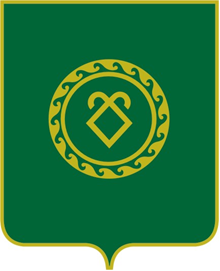 АДМИНИСТРАЦИЯ СЕЛЬСКОГО ПОСЕЛЕНИЯ МУТАБАШЕВСКИЙ СЕЛЬСОВЕТМУНИЦИПАЛЬНОГО РАЙОНА АСКИНСКИЙ РАЙОНРЕСПУБЛИКИ  БАШКОРТОСТАН В соответствии с Федеральным законом от 25 декабря 2008 года № 273-ФЗ «О противодействии коррупции», руководствуясь Указом Президента Российской Федерации от 21.09.2009 N 1065 «О проверке достоверности и полноты сведений, представляемых гражданами, претендующими на замещение должностей федеральной государственной службы, и федеральными государственными служащими, и соблюдения федеральными государственными служащими требований к служебному поведению» ПОСТАНОВЛЯЮ1.    Утвердить прилагаемое Положение о проверке достоверности и полноты сведений, предоставляемых   гражданами, претендующими на замещение должностей муниципальной службы, и муниципальными служащими, и соблюдения муниципальными служащими требований к служебному поведению.2. Обнародовать настоящее постановление на информационном стенде в администрации Сельского поселения Мутабашевский сельсовет муниципального района Аскинский район Республики Башкортостан по адресу: с.Старый Мутабаш, ул.Центральная, д. 29 и разместить на официальном сайте : www.mutabash04sp.ru          3. Контроль за исполнением данного постановления возложить на управляющего делами администрации сельского поселения Мутабашевский сельсовет муниципального района Аскинский район Республики Башкортостан.Глава Сельского поселения  Мутабашевский сельсовет муниципального района Аскинский район Республики Башкортостан А.Г.ФайзуллинПриложение №1 к Постановлению администрации сельского поселения от  24 мая2015 № 23